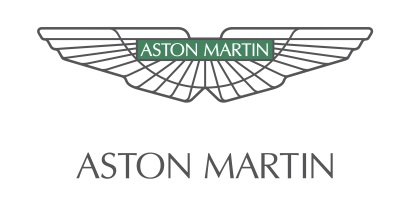 EMBARGO:  10:00 BST Thursday 25 July, 2013 Aston Martin in technical partnership with Mercedes-AMG GmbH Thursday 25 July, 2013, Gaydon: Aston Martin is today announcing moves towards a technical partnership with Mercedes-AMG GmbH, a 100% subsidiary and high-performance brand of German multinational automotive corporation Daimler AG.  A Letter of Intent to this end has been signed today and both parties are working towards signing definitive agreements before the end of the year. Such agreements are subject to applicable regulatory approvals.The proposed deal will see Aston Martin access significant Mercedes-AMG GmbH and Mercedes-Benz Cars’ resources, allowing the development of bespoke V8 powertrains and the use of certain components of electric/electronic (e/e) architecture.Daimler AG will own a stake of up to five per cent non-voting shares in Aston Martin depending on the progress of the agreement. The company will join the existing shareholders that include Investment DAR, Adeem Investment and Investindustrial. The technical partnership will support Aston Martin’s launch of a new generation of models that will incorporate cutting edge technology and newly-developed bespoke V8 powertrains.An essential element of the planned partnership is a supply agreement between Mercedes-AMG, Daimler AG and Aston Martin.  Aston Martin, which is Britain’s most exclusive sports car company, is celebrating its centenary this year. The company will continue to manufacture all of its sports cars at its Gaydon headquarters in Warwickshire, England.Aston Martin Product Development Director Ian Minards said: “We have selected AMG specifically as the basis for this powertrain development process. “Aston Martin sources cutting edge technology from key suppliers around the globe and the opportunity to include content from Mercedes-AMG GmbH in our next generation sports cars is, clearly, good news.” He added: “Working with Mercedes-AMG in this way while, of course, remaining independent and preserving the unique character and style of Aston Martin that has been the mainstay of the company throughout its 100-year history, points to a very bright future for the company as it starts its second century in business.”Ola Källenius, Head of Mercedes-AMG GmbH said: “We are proud to work with Aston Martin and provide them with powertrain and e/e components for their forthcoming sports cars. This is proof of AMG’s technological and performance expertise and a real win-win situation for both sides.”The companies confirm that their respective engineering teams will work together to optimise the implementation of this technical partnership.Both parties have agreed that no further details of the planned technical partnership will be revealed for the time being.-ends-Aston Martin Brand Communications contacts:Janette Green, Director, Brand CommunicationsTel: +44 (0)1926 644 444       Mobile: +44 (0)7766 471555Sarah Calam, Corporate Communications ManagerTel: +44 (0) 1926 644198       Mobile: +44 (0) 7795 240989Scott Fisher, Product Communications ManagerTel: +44 (0)1926 644854        Mobile: +44 (0)7764 386358